О нас в СМИ    877 выпуск Новости ТНТ Березники 13 ноябрь 2015877 выпуск Новости ТНТ Березники 13 ноябрь 2015877 выпуск Новости ТНТ Березники 13 ноябрь 2015 (сюжет по дню открытых дверей)Статья в газете о результатах работы инструктора по ФИЗО Сунцовой К.Г.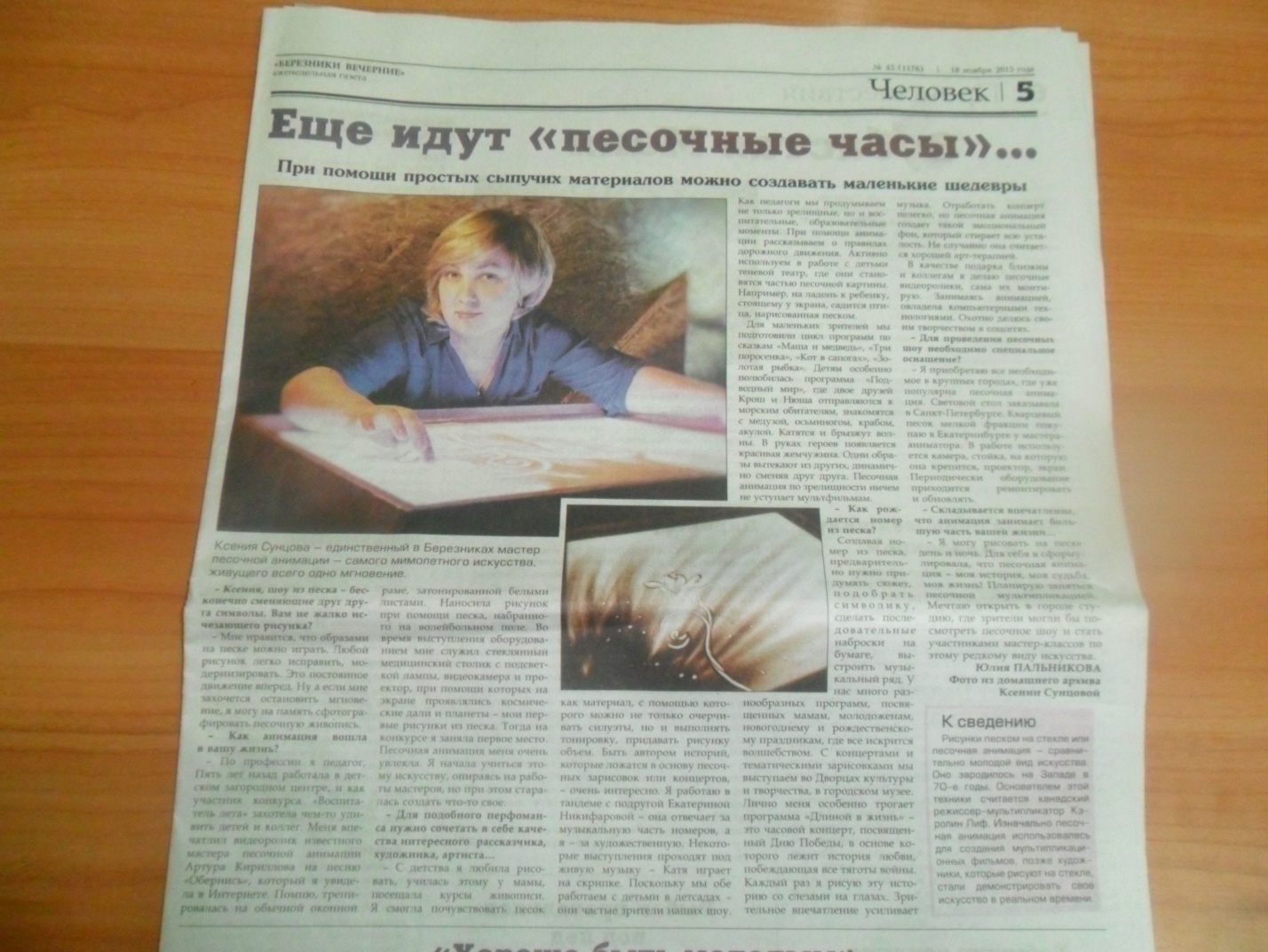 